Спектакль «Чьи в лесу шишки?»Действующие лица: волк, лисенок, заяц, белка, лягушонок, ворона, сова - все действующие лица это фигурки, сложенные из бумаги в технике оригами.Оформление спектакля: деревья, шишки, избушка, пенек, грибы, корзинки, кустики – все оформление это фигурки из бумаги в технике оригами.Под звуки леса и пение птиц появляется волк. Он идет по лесу, рядом семенит лисенок.Автор: В одном заповедном лесу жил-был волк. Обходил однажды он лес со своим другом и рассуждал.Волк: Чьи в лесу шишки... Чьи в лесу шишки? Чьи в лесу шишки?! Кто здесь сильнее всех? Я!! Значит, все здесь мое. Так?Лисенок: Нет, не так!Волк: Что?!Лисенок шепчет на ухоВолк: А... Придется порядок навести, а ишь чего – чьи в лесу шишки! Здесь все мое!Ставит таблички с надписями «Мое», «Мои».Волк: Ух, все, устал! Ну, я отдыхать пошел, а ты за порядком следи.Лисенок: Ага, будет сделано, шеф!Волк: Вот, держи чупа-чупс, чтобы не уснуть! (Дает леденец) Лисенок: Ой-ой-ой! Как же все-таки хочется спать! Лисенок садится на пенек, начинает сосать чупа-чупс и засыпает. Появляются ежик, белка, заяц, ворона. Они поют песенку о дружбе.Появляется лягушонок и накрывается своей большой шляпой. Животные принимают его за гриб.Все: Ой, какой! (Все прыгают за лягушонком, он отпрыгивает)Лягушонок: Эх, вы грибники. Настоящие грибы вон, где прячутся.Все поворачиваются и читают: «Мое», «Мои»Белка: Вот так новости. Чьи же это грибы, шишки, деревья, цветы? Ворона, ты везде летаешь, обо всем знаешь? Может, слышала, кто в лесу раскомандовался?Ворона: Карр-карр... Ума не приложу: кто так безобразничает. Это неприлично, меня еще старая бабушка ворона учила: нельзя жадничать, в лесу на всех грибов и ягод хватит.Белка: Что же делать будем, как узнаем, кто в лесу похозяйничал?Просыпается лисенок.Лисенок: Эй, мелюзга, а ну брысь отсюда. Живо!Все: Ты чего это раскомандовался? Ребята, это его рук дело?Лисенок: Ну, погодите, сейчас вы у меня попляшете.Заяц: А давай у совы спросим, она на дереве давно сидит, может, слышала, что в лесу происходит.Все: Извините, уважаемая сова. Не могли бы вы нам подсказать, чьих это лап дело?Сова смотрит на всех через лупу, исследует местность под музыку из к/ф «Приключения Шерлока Холмса и доктора Ватсона»Сова: Так, так, так, посмотрю сейчас через свою лупу. Думаю, нужна энциклопедия, чтобы окончательно убедиться. (Скрывается в дупле)Ворона: Надо же, какая умная. Энциклопедия – красивое слово. А что это?Белка: Это такая очень умная книга. В ней обо всем можно узнать.Сова: (листая энциклопедию) Итак, насекомые, не то. Рыбы, нет, не то. Птицы, не то. А вот, вот, вот.Все: Волк...Сова: Точно, он самый. (Читает). Хищное животное. Волчий аппетит. Волчий закон. Нигде не указано, что грибы могут быть волчьи. Все, собирайте спокойно.Заяц: А может, не будем?Все: Ерунда, в лесу все общее.Под веселую песенку друзей все собирают грибы. появляется волк и лисенок.Лисенок: Вот, посмотрите, шеф, я говорил, ваши грибы и ягоды собирают.Волк: Кто позволил без спроса? Что читать разучились? Написано же: «Мое». (Переворачивает корзинки)Лисенок: Ага, испугались, попались, голубчики!Волк: (лягушонку) Ты чего мою клюкву взял? А ну, положи на место.Лягушонок: А ра-раз-ве вы кушаете клюкву?Волк: Тебе какое дело? А-а-апчхи. (Чихает)Лисенок: Будьте здоровы, шеф!Волк: Что, получили? Ха-ха-ха-ха. Теперь будете знать: чьи в лесу грибы...Лисенок: И ягоды!Волк чихает, уходит. Лисенок прячется под дерево. Звучит грустная мелодия. Все звери опускают головы, плачут.Ежик: (поворачивается спиной, на ней много грибов) Ничего, не горюйте, у меня тут на всех хватит.Звучит веселая музыка, все герои радуются и поют. Входят волк и лисенок.Волк: Так, так. Все-таки взяли мои грибы?Заяц: Они об-об-общие. Они общие!Волк: Что?Лисенок: А они и шишки ваши забрали, какая наглость.Волк: Тьфу. А ну-ка, отдавайте мои шишки немедленно.Белка: Ах, это ваши шишки?! Забирайте, нам не жалко.Звучит ритмичная музыка, все начинают обкидывать волка и лисенка шишками. Волк и лисенок убегают. Все уходят со сцены, появляется волк, сова прячется на ветке дерева.Волк: Ух, еле лапы унес. За что мне это все?Сова: Я лично считаю, что вы слишком нагло себя ведете.Волк: Что это такое «нагло»?Сова: Одну минуточку. (Достает энциклопедию, читает) Наглое поведение. Наглый взгляд. Наглый – бесстыдный. В общем, ни стыда у вас, ни совести.Волк: Ой, как голова болит. Все шишки мои, грибы, ягоды. А зачем они мне, если поделиться не с кем?Появляется лисенок.Лисенок: А они там...Волк: (сердито) Опять ты, ябеда. Отстань!Лисенок: Но, шеф, это же ваши шишки, ваши грибы.Волк: Мои, говоришь. Нет уж, пусть будут общие!Волк уходит, лисенок остается один.Лисенок: Ничего не понимаю. Может, мне кто-нибудь объяснить, что здесь происходит?Под финальную песню выходят все герои и поют.«ПЕСЕНКА О ДРУЖБЕ»Пусть поёт нам ветер веселей,Пусть нам солнце ласковое светит.Кто имеет на земле друзей,Тот не зря живёт на белом свете. Припев:Раз, два, горе – не беда,Унывать не надо никогда!Выше нос, и хвост держи трубой,Знай, что верный друг всегда с тобой!Кто на ветер не бросает слов,Кто в беде не дрогнет от испуга,Кто отдать последнее готов –Только тот достоин званья друга.Припев:Раз, два, горе – не беда,Унывать не надо никогда!Выше нос, и хвост держи трубой,Знай, что верный друг всегда с тобой!Если надо, друг пройдёт всегдаЧерез горы и лесные чащи.Вместе радость, вместе и беда –Вот закон у дружбы настоящей.Припев (повтор 2 раза):Раз, два, горе – не беда,Унывать не надо никогда!Выше нос, и хвост держи трубой,Знай, что верный друг всегда с тобой!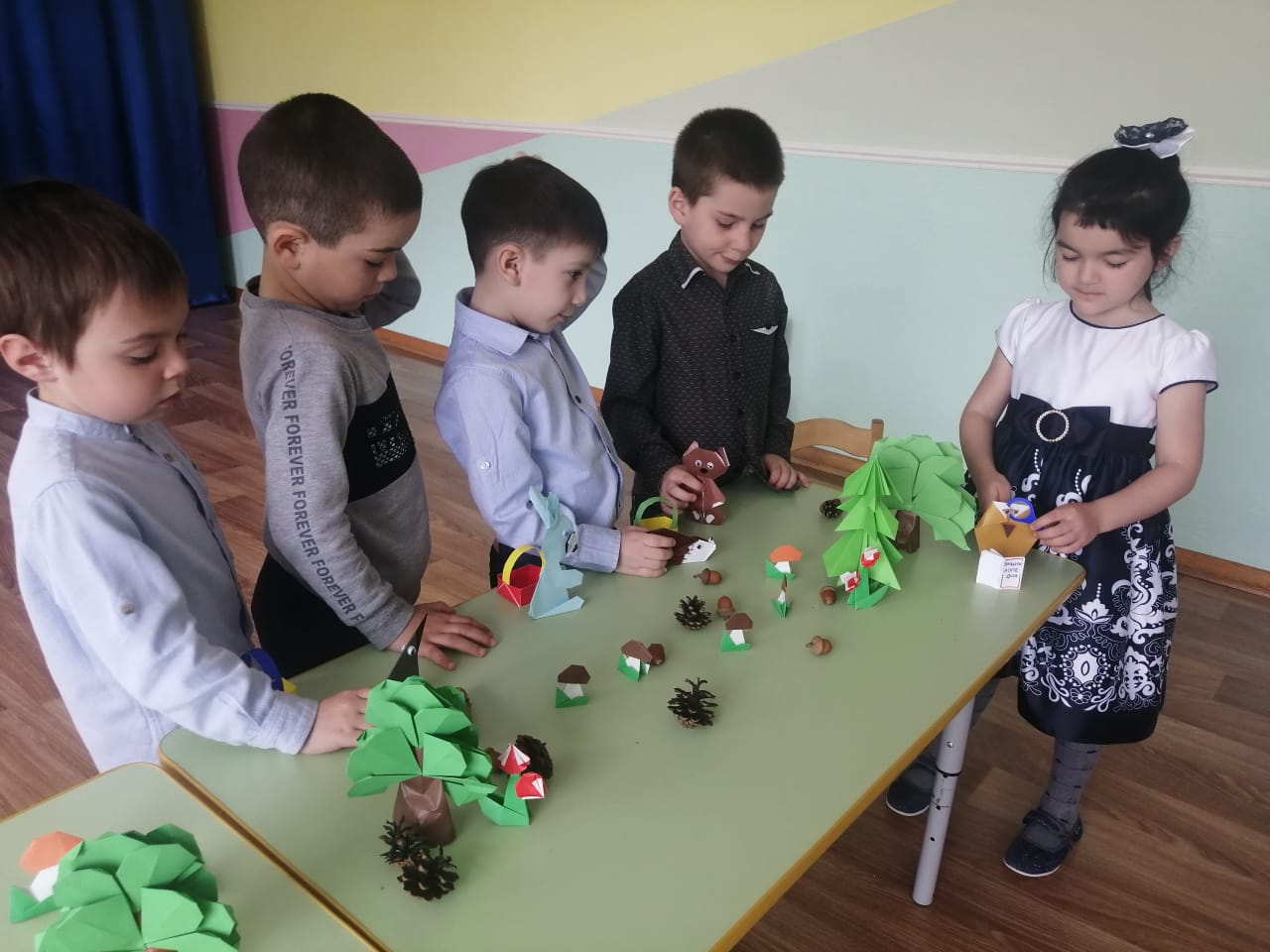 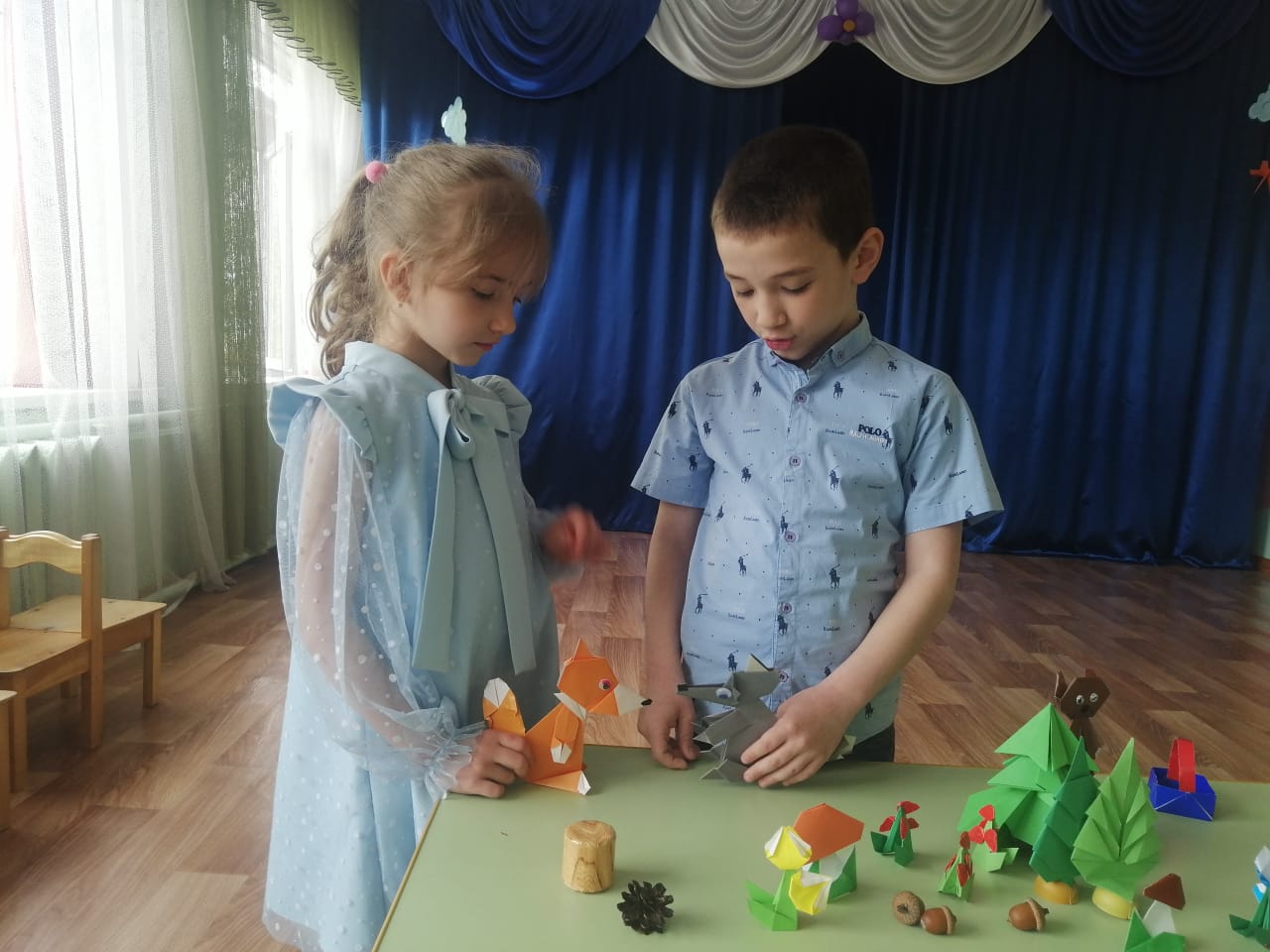 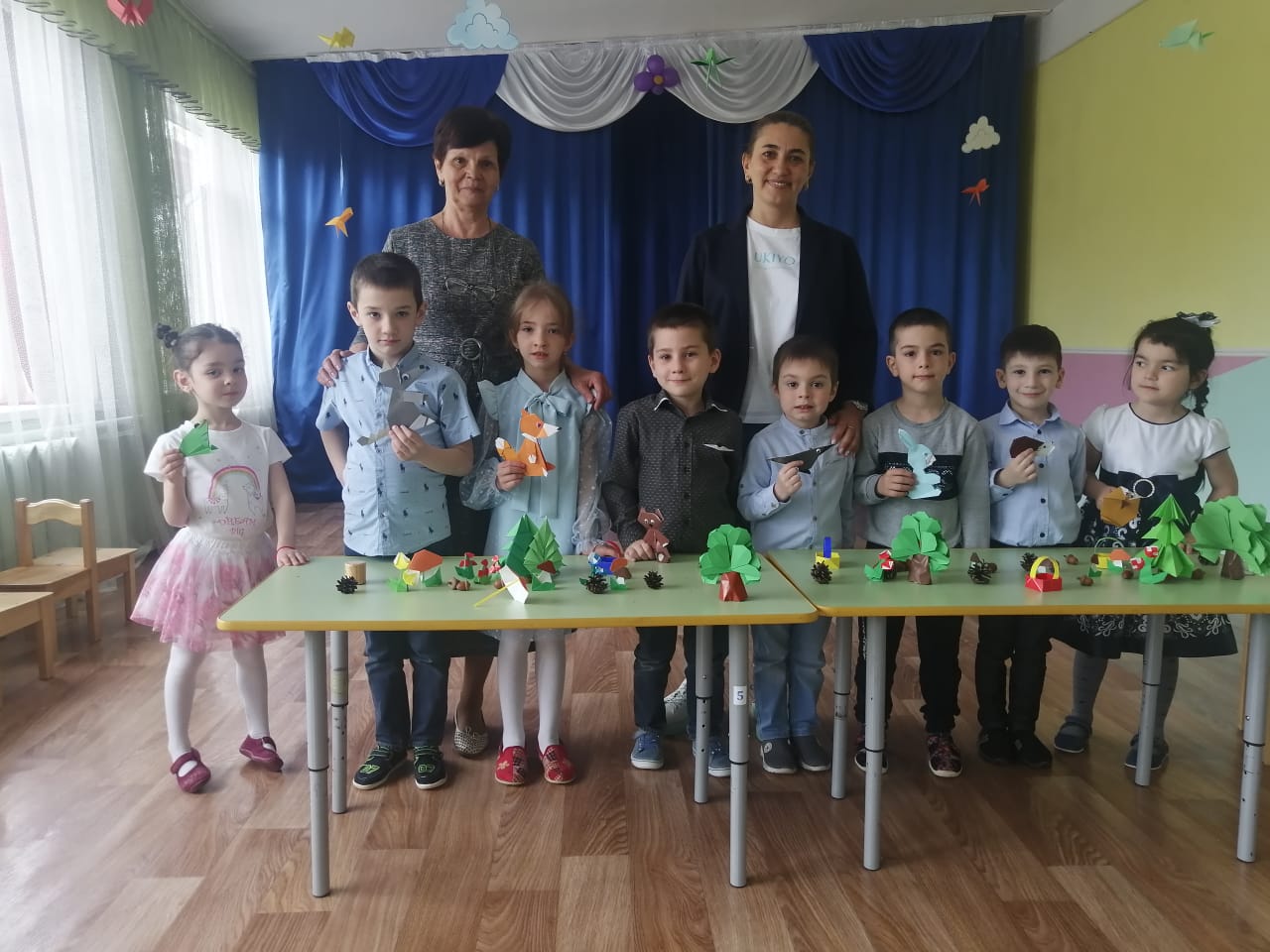 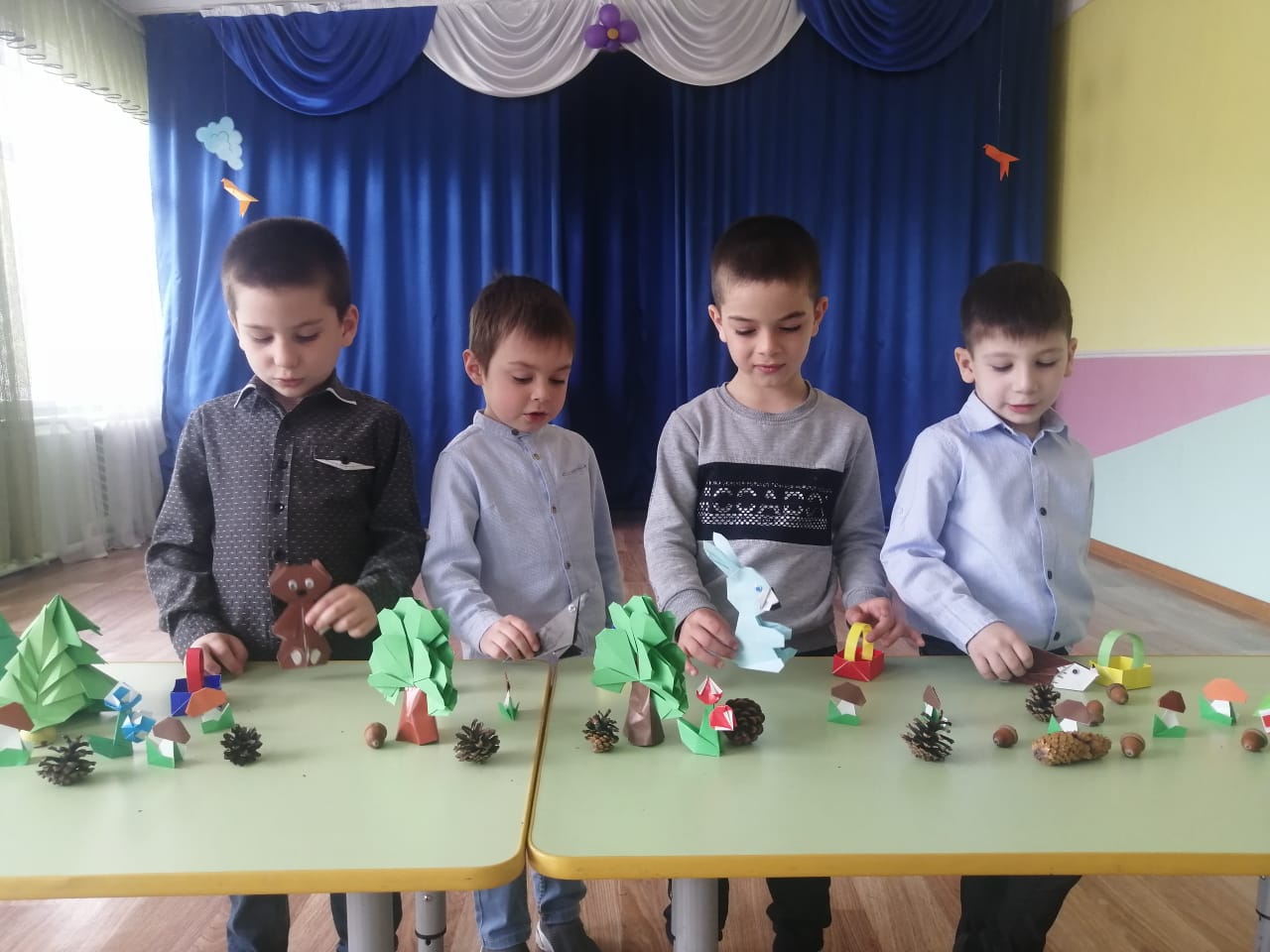 